25.06.2020r.WAKACYJNA MATEMATYKAZESTAW ĆWICZEŃ: „NA ŁĄCE” - zabawy ruchowe.,,Biedronka"- dziecko jest biedronką i porusza się w rytm dowolnej muzyki. Na przerwę w muzyce rodzic klaszcze tyle razy, ile biedronka ma kropek, a dziecko wykonuje tyle samo podskoków.,,Motyl"- dziecko jest motylem biega w rytm dowolnej muzyki, poruszając ramionami jak skrzydłami. Na przerwę w muzyce przysiada na kwiatkach, żeby odpocząć.,,Konik polny" - dziecko jest konikiem polnym skacze obunóż. Na hasło: Ptak - konik staje nieruchomo.,,Żabka" - dziecko jest żabką i skacze po łące (dywanie). Na hasło: Bocian - żabka staje blisko rodzica. Przy każdym kolejnym powtórzeniu zabawy rodzic zmienia miejsce.,,Mała i duża pszczółka" - na hasło: Mała pszczółka - dziecko wykonuje przysiad, na hasło: Duża pszczółka – powoli podnosi się, wspina na palce, unosi ręce do góry.,,NAD MORZEM"– zabawy matematyczne, przeliczanie elementów, dodawanie i odejmowanie.Rodzic układa przed dzieckiem zdjęcia różnych muszli poprzecinane na pół. Zadaniem dziecka jest ich prawidłowe ułożenie. Dziecko przelicza wszystkie muszelki, określa ich wielkość i kolor. Następnie rodzic opowiada i zadaje pytania do poszczególnych fragmentów opowiadania. Dziecko zwraca uwagę na liczbę i kolor muszelek wymienionych w opowiadaniu i układa patyczki w odpowiedniej liczbie i odpowiednim kolorze.Zosia z mamą wybrały się na spacer brzegiem morza. Idąc, znajdowały muszelki i wkładały je do torebki. Kiedy już się trochę zmęczyły, postanowiły obejrzeć zebrane skarby. Wyłożyły je na piasek. Jedna muszelka była żółta, dwie czerwone a ostatnia była zielona.Pytania: - Ile muszelek znalazła Zosia? (dziecko przelicza muszelki) - Jaka była pierwsza znaleziona muszelka? - Jaka muszelka była ostatnia?.Zosia postanowiła żółtą muszelkę dać mamie(dziecko odkłada żółty patyczek), a czerwoną tacie. (dziecko odkłada jeden czerwony patyczek).Pytania:- Ile muszelek Zosia dała rodzicom? - Ile muszelek zostało Zosi?Środki dydaktyczne: zdjęcia różnych muszli poprzecinane na pół, patyczki w trzech kolorach: czerwonym, żółtym i zielonym (mogą być kolorowe paski papieru)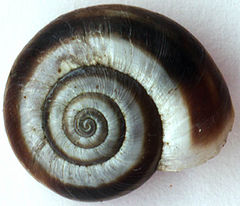 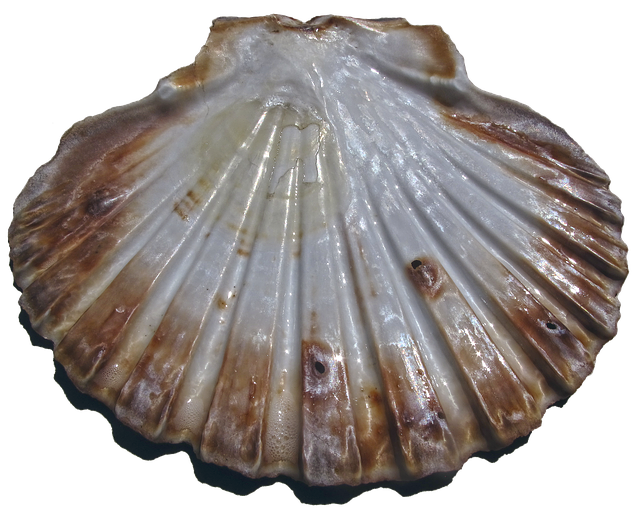 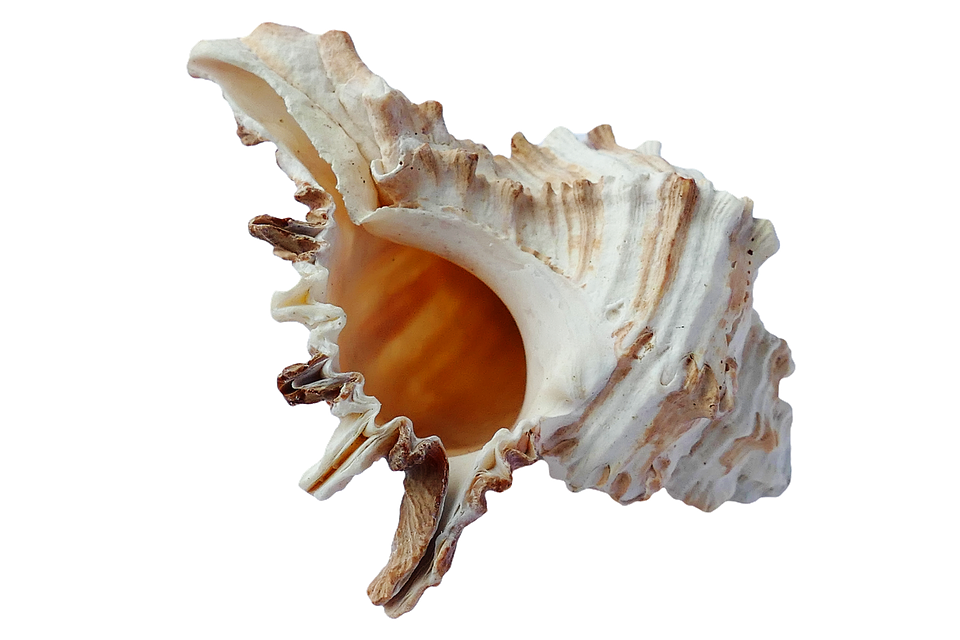 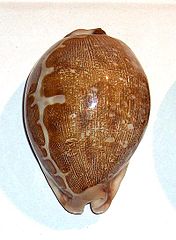 ,,LATAWCE"– zabawy grafomotoryczne.Dziecko nazywa kolory na latawcach. Następnie kończy kolorowanie tak, aby wszystkie latawce były takie same. Na końcu na każdej wstążce rysuje po trzy kokardy.Środki dydaktyczne: KARTA PRACY 4 s. 41, kredki,,SŁUCHAJ I LICZ" – ćwiczenia w prawidłowym liczeniu.Rodzic przynosi koszyk z wakacyjnymi skarbami i proponuje, aby policzyć, ile rzeczy jest w koszyku. Liczy skarby, popełniając błędy, pomijając niektóre liczebniki. Dziecko uważnie słucha i poprawia błędy rodzica. Dziecko próbuje prawidłowo przeliczyć elementy. Środki dydaktyczne: koszyk z wakacyjnymi skarbami: muszelkami, kamykami, patykami, szyszkami w liczbie możliwej do policzenia przez dziecko (około 10).PROPOZYCJA DLA DZIECI CHĘTNYCH:,,POJAZDY" – rozpoznawanie i nazywanie podstawowych figur geometrycznych.Dzieci układają pojazdy z papierowych figur geometrycznych według własnych pomysłów. Nazywają figury, które wykorzystały. Na końcu naklejają swoje pojazdy na kartki.Środki dydaktyczne: papierowe figury geometryczne, kartki, klejŹródła:
,,Dzieciaki w akcji. Czterolatki.", Książka Nauczyciela, Wydawnictwo Nowa Era,				ŻYCZYMY MIŁEJ ZABAWY!